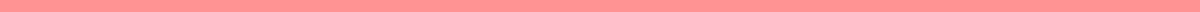 Printable Vehicle Purchase AgreementThis Vehicle Purchase Agreement ("Agreement") is made and entered into as of [Date], by and between:Seller Information: Name: __________________________________
Address: __________________________________
City, State, ZIP: ____________________________
Phone: __________________________________
Email: __________________________________Buyer Information: Name: __________________________________
Address: __________________________________
City, State, ZIP: ____________________________
Phone: __________________________________
Email: __________________________________Vehicle Information: Make: __________________________________
Model: __________________________________
Year: __________________________________
VIN (Vehicle Identification Number): __________________________________
Mileage: __________________________________Sale Price: The total purchase price of the vehicle is $__________________ (________________________________ dollars).Payment Terms: The Buyer agrees to pay the full purchase price of the vehicle in the following manner: [ ] Cash [ ] Bank Transfer [ ] Certified Check [ ] Other: __________________________________.Deposit: A deposit of $__________________ (________________________________ dollars) is required to secure the purchase of the vehicle. This deposit is non-refundable unless the Seller fails to deliver the vehicle as agreed.Balance Payment: The balance of $__________________ (________________________________ dollars) is due upon delivery of the vehicle and transfer of title.Odometer Disclosure: The Seller certifies to the best of their knowledge that the odometer reading listed above reflects the actual mileage of the vehicle described above.Condition of Vehicle: The Buyer accepts the vehicle "as-is," with no warranties or guarantees, either expressed or implied, as to the condition of the vehicle. The Buyer has inspected the vehicle and accepts it in its current condition.Title and Ownership: The Seller guarantees that they are the lawful owner of the vehicle and that the vehicle is free from all encumbrances and liens. The Seller agrees to provide the Buyer with the necessary documents to transfer the title and ownership of the vehicle to the Buyer upon receipt of the full purchase price.Delivery of Vehicle: The Seller agrees to deliver the vehicle to the Buyer at the following location: __________________________________, on or before [Delivery Date].Governing Law: This Agreement shall be governed by and construed in accordance with the laws of the State of [State].Entire Agreement: This Agreement constitutes the entire agreement between the parties and supersedes all prior understandings or agreements, whether written or verbal, regarding the sale of the vehicle.Signatures:Seller:[Seller's Full Name]
Date: ______________________Buyer:[Buyer’s Full Name]
Date: ______________________